DESCRIPTION OF STOPS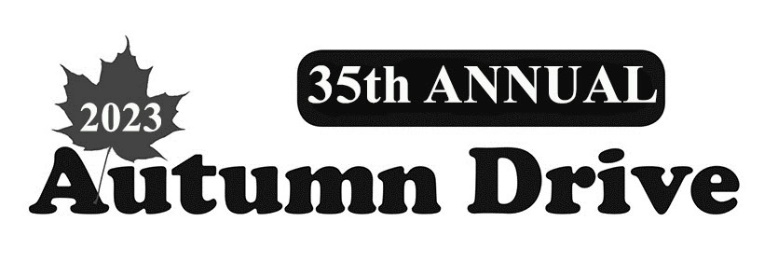 1.  Lazy K Ranch, “The Donkey Stop” 18209 Collins Rd, Woodstock, IL. 60098 *815-715-2070*Visit our donkeys, horses, and chickens and shop 30+ indoor and outdoor vendors, featuring hand-crafted items, collectible treasures, homegoods, bakery items, specialty snacks, and so much more! Food truck, live music. Plenty of off-street parking. Lots of fall farm photo ops!2.  Kowal Garage Sale18707 Kishwaukee Valley Rd, Marengo, IL. 60152 *815-690-1073*Old pedal tractor, Old and new toys, Toy cars, Trains, Clothes, Advertising pieces, Tools, Glassware, Books, Old Military drill press, Nice vintage cast iron coat rack and lots more!  Off-road parking available.3.  Cody’s Farm & Orchard19502 River Rd., Marengo, IL. 60152 *815-568-7976*www.codysfarm.comApple picking, pumpkin patch, apple cider donuts, caramel apples, fresh produce, Wisconsin Cheese, and fall decor, corn maze, children’s activities, great food, live music, numerous craft/antique vendors!4.  Treasure Barn in the Gardens3318 Standish Rd, Marengo, IL. 60152 *630-706-1799Barn sale, home decorations, farmhouse and vintage items.  Organic fruit and vegetables.  "John the Bike Guy" will offer you used bikes, all tuned up and serviced and ready to ride - for men, women and children.5.  Corvo Garage Sale18510 Deerpath Trail, Marengo., IL. 60152 *815-568-6919*Multi-family garage sale.6.  Enchanted Treasures of Millstream Woods18322 Woodland Trail, Marengo, IL. 60152 *815-295-5412*"Handmade with Love" Fall, Halloween & Christmas crafts, vintage & collectible items, furniture, framed art, florals, lots of home/kitchen items, soup mixes and wild rice, jewelry – so much new for 2023!  Take a selfie or family photo at our special fall setup against the colors of the trees.7.  Millstream Woods Mercantile/Antiques/Crafts18321 Woodland Trail, Marengo, IL 60152 *815-388-2199*debpenkuhn@yahoo.comWooden crafts, quilted items, Antiques. Many unique items for your home, gift giving and holiday decorations.8.  Jerri’s Semi-Precious Jewelry + nice old memories4410 Millstream Rd., Marengo., IL. 60152 *815-520-7665*Old & New: Antiques, Collectibles, and Silver Jewelry40 years’ accumulation of antiques, collectibles, and military items, plus new semi-precious gems set in beautiful sterling silver jewelry from all over the world.9.  Karsten Garage Sale17917 Garden Valley Rd., Woodstock., IL. 60098 *815-482-1272*Furniture, NEW custom live edge waterfall coffee table, Tools, antiques, Cub Cadet riding mower, Toro push mower, 10 ft. utility trailer, seasonal decorations, lamps, baby gear, NEW boxed toys, home decor, Canon EOS 35mm camera, Bears/Packers billiard balls, & much much more!10.  Lisk Family & Friends17401 Garden Valley Rd., Woodstock., IL. 60098 *815-568-7311*Welcoming you & your family since 1987.  Pumpkins, squash, and locally produced honey.   Children friendly!Sale Barn filled with Hand Made Creations, Antiques, Vintage Finds.Lunch Barn by Boy Scout Troop 153 & 4H Eagles Club, all proceeds benefiting local youth!11.  Ceramic Bug & Crafts 17220 Garden Valley Rd., Woodstock., IL. 60098 *847-322-2123* 20+ vendors are featured indoor and out. Lunch to sweets, antiques to treasures. Indoor restroom open to the public. 12.  Grasser Antiques 16301 Garden Valley Rd, Woodstock, IL. 60098 *815-923-2415*Large barn filled with antique furniture, trunks, old lighting, and vintage jewelry.  Our kitchen corner is stocked with pots/pans, utensils, bakeware, and Corelle. New toy store merchandise from former Hobby Town owner.13.  McHenry County Historical Society3600 Franklinville Rd, Woodstock, IL. 60098 *815-923-1261*www.GotHistory.orgVisit Perkins Hall, the original 1885 Seneca Township Hall.  Participate in our straw poll for Illinois governor. Buy handcrafted jewelry, original art, quilts, soaps and lotions, candles, lighted glass blocks, home goods and furniture/collectibles. Food truck and kettle corn.14.  Chic & Unique Treasures of all Kinds1804 Hobe Rd, Woodstock, IL. 60098 *815-245-9995*This is the one! Collectables: antiques, lamps, trunks, table linens, jewelry, home décor, cookware, plus many one of a kind items you can’t live without.15.  Dented Gate Flower Farm16710 Kishwaukee Valley, Woodstock, IL. 60098 *815-900-8320*Fresh, seasonal, field grown cut flowers Dented Gate Flower Farm is a small local specialty grower. Offering different varieties of cut flowers throughout the growing season. Our flowers are available from our roadside stand or U-pick.  Also available will be premade bouquets and decorated mason jars.16.  All Seasons Apple Orchard  14510 Route 176, Woodstock, IL. 60098 *815-338-5637*Farm Market w/ gift items, apple cider donuts, hand dipped caramel apples, apple pies, honey. Apple cider pressed on-site weekly. Restaurant, apple picking, pumpkin patch.Please visit our Sponsors!!!17.  Checker’s II Restaurantwww.eatatcheckers.comIn Downtown Union; Inside and Outside dining. For menu please visit their website - eatatcheckers.com18.  Two Sisters with Junk in the Trunk  6617 S Grant Highway, Marengo, IL. 60152 *815-276-5323*5000 sq ft barn fully staged with authentic antiques, primitives, repurposed & handmade furniture, jewelry, candles & more!!!